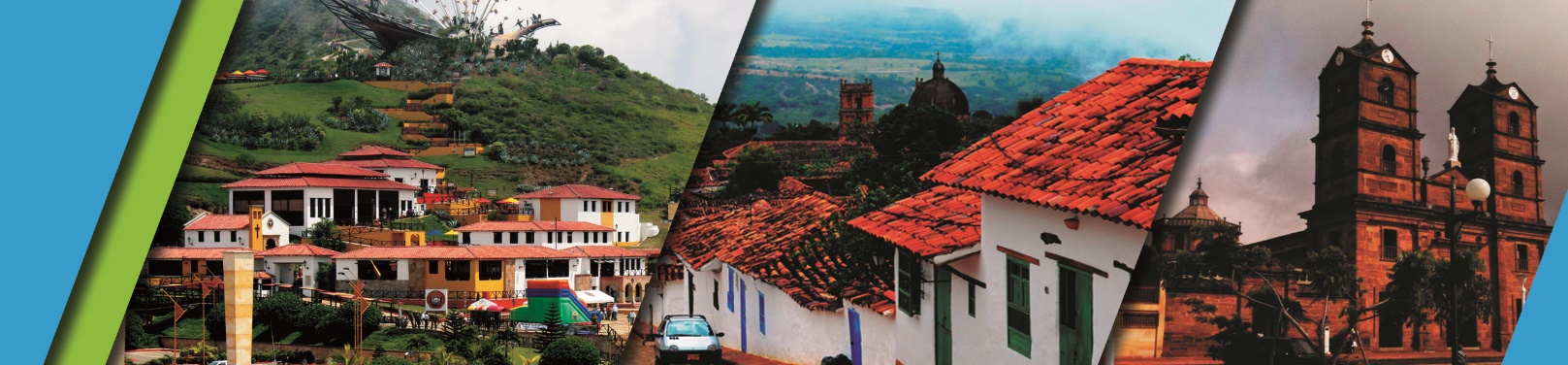 Universal de Turismo y La Ciudad Bonita le invitan a conocer Bucaramanga y Santander con el mejor plan:EL PLAN INCLUYE:	Transporte (AAA) durante el recorrido, acompañamiento de guía turístico y asistencia médica.Alojamiento 1 noche en Bucaramanga Impuestos y Seguro HoteleroTransfer aeropuerto/terminal-hotel-aeropuerto/terminal1 Desayuno 1 Almuerzo1 CenaCity Night Tour Cerro Del Santísimo (salida regular)Tour Cruzando el Chicamocha (salida regular)NO INCLUYEGastos no especificados en el programaITINERARIODía 1Traslado  Aeropuerto/Terminal – HotelCity Night Tour (Salida: 3:30 pm Lobby del Hotel, Transporte permanente, Guía Turístico, Seguro de Viaje, Visita Girón Monumento Nacional, Visita a Floridablanca, Degustación de oblea, Entrada al Ecoparque, Recorrido en teleférico Cerro El Santísimo, Visita al puente atirantado más largo de Suramérica)Cena Alojamiento en Bucaramanga
Día 2Desayuno en el Hotel.Tour Cruzando en Chicamocha (Salida: 7:45 am Lobby del Hotel, Visita al Mercado campesino en la Mesa de los Santos, Refrigerio, Entrada al Parque Nacional del Chicamocha por la Estación “Plazuela”, recorrido total en teleférico 6.3 km donde podrá observar el maravilloso cañón, Recorrido total por las instalaciones del parque, Ingreso al Acuaparque y almuerzo típico de la región).Regreso a BucaramangaTraslado  Hotel Aeropuerto/Terminal*La cena con copa de Vino aplica para alojamiento en categoría SUPERIOR Y SUPERIOR DE LUJO**Suplemento transporte exclusivo de 1-4 personas $300.000**Todas las salidas son regulares (tipo excursión)**Tarifa por infante NO comisionable*RECOMENDACIONES DURANTE EL TOURPara que disfrute su experiencia al máximo en este tour, le compartimos las siguientes recomendaciones:Llevar bloqueador solarLlevar gorra o sombreroLlevar ropa fresca y zapatos cómodosLlevar traje de baño para ingresar al AcuaparqueLlevar un juego de ropa extra para después de hacer Torrentismo (Costo adicional)Licencia de conducción para ingresar a los buggies (Costo adicional)Cámara fotográficaLlevar hidrataciónPara contribuir con la conservación del medio ambiente, recomendamos depositar los desechos en una caneca de basura.HOTELES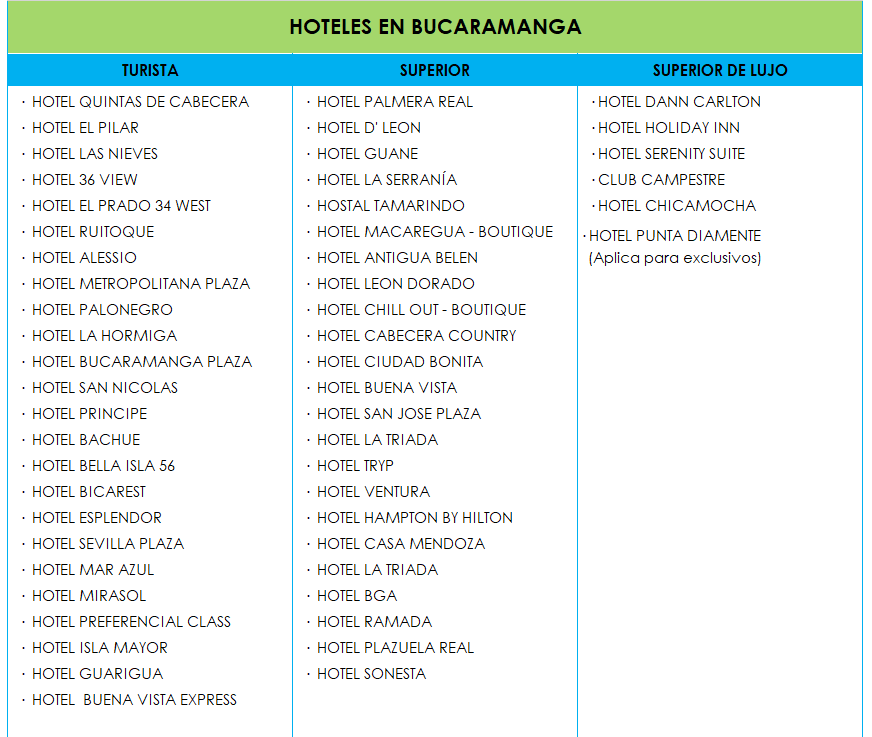 TARIFAS POR PERSONATARIFAS POR PERSONATARIFAS POR PERSONATARIFAS POR PERSONATARIFAS POR PERSONATARIFAS POR PERSONAHOTELMULTIPLEDOBLESENCILLANIÑOS
(5 a 10 AÑOS)TURISTA$ 420.000 $ 530.000$ 830.000$ 330.000 SUPERIOR$ 480.000$ 580.000$ 900.000$ 380.000 SUPERIOR DE LUJO$ 550.000$ 680.000$ 1’110.000$ 440.000TARIFA POR PERSONATARIFA POR PERSONATARIFA POR PERSONAEDADVALORINCLUYE0 a 2 AÑOS$ 10.000 Asistencia Médica3 a 4 AÑOS$ 80.000 Asistencia Médica, entradas atractivos y transporte